У К Р А Ї Н АВОРОНОВИЦЬКА  СЕЛИЩНА  РАДАВІННИЦЬКИЙ  РАЙОН    ВІННИЦЬКА  ОБЛАСТЬВИКОНАВЧИЙ  КОМІТЕТР І Ш Е Н Н Я  № 31320 вересня 2017 року                                                                смт.ВороновицяПро розгляд заяви  Очакової  Юлії  Василівни про прийняття сина Булько Ростислава Андрійовича – 19.05.2015 р.н. на позачергове відвідування ДНЗ “Ромашка ”.      Розглянувши заяву  Очакової  Юлії  Василівни, щодо позачергового  відвідування сина  Булько Ростислава Андрійовича – 19.03.2015 р.н.,  ДНЗ “Ромашка ”, в зв’язку з зарахуванням на роботу до Вороновицького КП «Надія»,  у відповідності п. 3.9 Положення «Про порядок прийому та перебування дітей в дошкільних навчальних закладах смт.Вороновиця», керуючись статтею 34 Закону України „Про місцеве самоврядування в Україні”, виконавчий комітет селищної радиВ И Р І Ш И В:Зарахувати  позачергово на відвідування дитячого садка “ Ромашка ”:  Булько Ростислава Андрійовича – 19.03.2015 р.н.     СЕЛИЩНИЙ ГОЛОВА                                        О.Г.КОВІНЬКО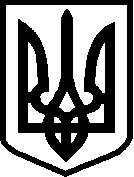 